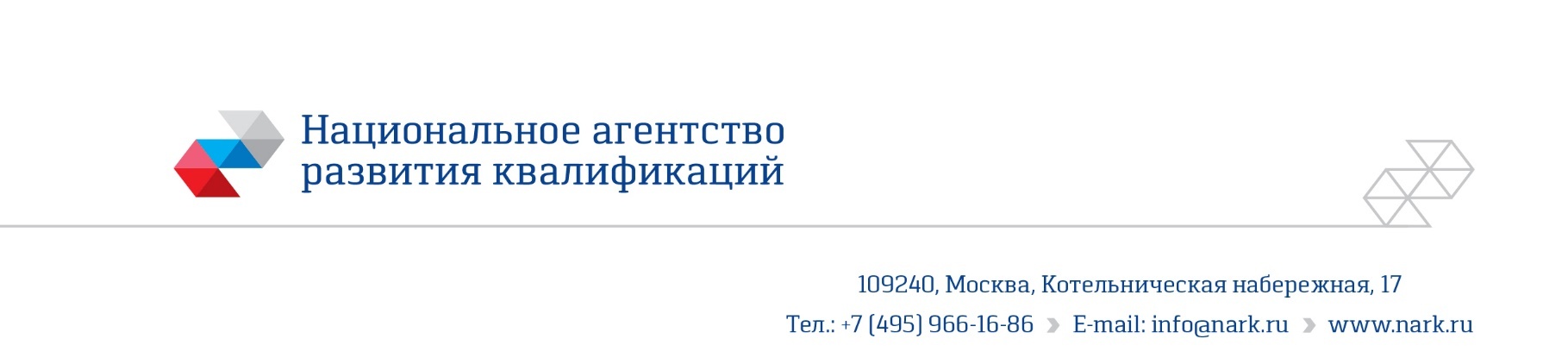 ПРИМЕР ОЦЕНОЧНОГО СРЕДСТВАдля оценки квалификации Специалист по разработке схемотехнической документации на систему упарвления ракет-носителей и космических аппаратов6 уровень квалификации (Вариант 1)(наименование квалификации)Пример оценочного средства разработан в рамках Комплекса мероприятий по развитию механизма независимой оценки квалификаций, по созданию и поддержке функционирования базового центра профессиональной подготовки, переподготовки и повышения квалификации рабочих кадров, утвержденного 01 марта 2017 года2019 годСостав примера оценочных средств1. Наименование квалификации и уровень квалификации: Специалист по разработке схемотехнической документации на систему упарвления ракет-носителей и космических аппаратов (6 уровень квалификации) (указываются в соответствии с профессиональным стандартом или квалификационными требованиями, установленными федеральными законами и иными нормативными правовыми актами Российской Федерации)2. Номер квалификации: 25.01500.05________________________________________________(номер квалификации в реестре сведений о проведении независимой оценки квалификации)3. Профессиональный стандарт или квалификационные требования, установленные федеральными законами и иными нормативными правовыми актами Российской Федерации (далее - требования к квалификации): Специалист по разработке системы управления полетами ракет-носителей и космических аппаратов (Минтруда России от 24.07.2018 № 488н, рег. № 286) код 25.015(наименование и код профессионального стандарта либо наименование и реквизиты документов, устанавливающих квалификационные требования)4. Вид профессиональной деятельности: Разработка системы управления полетами ракет-носителей (далее - РН) и космических аппаратов (далее – КА)___________________________________(по реестру профессиональных стандартов)5. Спецификация заданий для теоретического этапа профессионального экзаменаОбщая   информация   по   структуре   заданий   для   теоретического  этапапрофессионального экзамена:количество заданий с выбором ответа:   31  ;количество заданий с открытым ответом:  2  ;количество заданий на установление соответствия:  5  ;количество заданий на установление последовательности:  2  ;время выполнения заданий для теоретического этапа экзамена: 120 минут6. Спецификация заданий для практического этапа профессионального экзамена7. Материально-техническое обеспечение оценочных мероприятий:а) материально-технические  ресурсы  для  обеспечения теоретического этапа профессионального экзамена: – выделенное помещение для 5 – 10 человек с системой климат-контроля обеспечивающей следующие параметры окружающей среды: температуру (20±3)оС, влажность (40±10)% – 1 помещение;– персональное освещенное рабочее место (стол, стул), оснащенное канцелярскими принадлежностями (механический простой карандаш, ластик, 2 гелевые синие ручки, калькулятор, 5 листов белой бумаги ф. А4) – количество по числу соискателей;– персональный компьютер с комплектом офисного программного обеспечения и интернет браузерами – по числу соискателей;– персональное освещенное рабочее место (стол, стул) эксперта), оснащенное канцелярскими принадлежностями (механический простой карандаш, ластик, набор цветных гелиевых ручек, калькулятор, 5 листов белой бумаги ф.А4) – по количеству экспертов;– персональный компьютер, подключенный к глобальной сети интернет, с комплектом офисного программного обеспечения и интернет браузерами – по числу экспертов (П р и м е ч а н и е – все рабочие компьютеры должны быть объединены в локальную компьютерную сеть, с возможностью управления и контроля с компьютеров экспертов);– ключи к заданиям для эксперта – по количеству экспертов;– принтер с пачкой белой бумаги (100 листов ф.А4);– система видеонаблюдения за ходом проведения экзамена с возможностью записи на жесткий диск или другой информационный носитель;– кулер с питьевой водой и одноразовыми стаканами;– медицинская аптечка для возможности оказания первой медицинской помощи;– система пожаротушения и сигнализации.                                                        (помещение, инвентарь, компьютерная техника и оргтехника, программное обеспечение, канцелярские принадлежности и другие)б) материально-технические  ресурсы  для  обеспечения  практического этапапрофессионального экзамена:________________________________________– выделенное помещение для 5 – 10 человек с системой климат-контроля обеспечивающей следующие параметры окружающей среды: температуру (20±3)оС, влажность (40±10)% – 1 помещение;– персональное освещенное рабочее место (стол, стул), оснащенное канцелярскими принадлежностями (механический простой карандаш, ластик, 2 гелиевые синие ручки, калькулятор, линейка, циркуль, 5 листов белой бумаги ф.А3 со штампом и рамкой по ЕСКД) – количество по числу соискателей;– комплект  оценочных средств на бумажном носителе – по числу соискателей– персональное освещенное рабочее место (стол, стул) эксперта), оснащенное канцелярскими принадлежностями (механический простой карандаш, ластик, набор цветных гелиевых ручек, калькулятор, 5 листов белой писчей бумаги ф.А4) – по количеству экспертов;– персональный компьютер эксперта, подключенный к глобальной сети интернет, с комплектом офисного программного обеспечения и интернет браузерами – по числу экспертов;(П р и м е ч а н и е – все рабочие компьютеры должны быть объединены в локальную компьютерную сеть, с возможностью управления и контроля с компьютеров экспертов);– ключи к заданиям для эксперта – по количеству экспертов;– принтер с пачкой белой бумаги ( 100 листов ф.А4); – система видеонаблюдения за ходом проведения экзамена с возможностью записи на жесткий диск или другой информационный носитель;– кулер с питьевой водой и одноразовыми стаканами;– медицинская аптечка для возможности оказания первой медицинской помощи;– система пожаротушения и сигнализации.                                                            (оборудование, инструмент, оснастка, материалы, средства индивидуальной защиты, экзаменационные образцы и другие)8. Кадровое обеспечение оценочных мероприятий: Обязательные требования:– наличие не менее 2-х экспертов с квалификацией эксперта со стороны Совета по профессиональным квалификациям (при наличии);– отсутствие ситуации конфликта интереса в отношении конкретных соискателей.Образование: Высшее техническое образование.Должность: начальник бюро, начальник отдела. Опыт работы: не менее 5 лет в должности по данной квалификации.Наличие знаний: – нормативно-правовых актов в области независимой оценки квалификации и особенности их применения при проведении профессионального экзамена; – нормативные правовые акты, регулирующие вид профессиональной деятельности и проверяемую квалификацию; – методы оценки квалификации, определенные утвержденным Советом оценочным средством (оценочными средствами); – требования и порядок проведения теоретической и практической части профессионального экзамена и документирования результатов оценки;– порядок работы с персональными данными и информацией ограниченного использования (доступа); Умения: – применять оценочные средства; – анализировать полученную при проведении профессионального экзамена информацию, проводить экспертизу документов и материалов; – проводить осмотр и экспертизу объектов, используемых при проведении профессионального экзамена; – проводить наблюдение за ходом профессионального экзамена; – принимать экспертные решения по оценке квалификации на основе критериев оценки, содержащихся в оценочных средствах; – формулировать, обосновывать и документировать результаты профессионального экзамена; – использовать информационно-коммуникационные технологии и программно-технические средства, необходимые для подготовки и оформления экспертной документации.                                                              _(требования к квалификации и опыту работы, особые требования к членам экспертной комиссии)9.   Требования   безопасности  к  проведению  оценочных  мероприятий  (при необходимости): Проведение  инструктажа по правилам прохождения экзамена на рабочем месте, разработанным ЦОК(ом).                                                 (проведение обязательного инструктажа на рабочем месте и другие)10. Задания для теоретического этапа профессионального экзамена:Вставьте пропущенное слово (введите пропущенное слово маленькими буквами, в именительном падеже и единственном числе)… проект является проектной стадией разработки конструкторской документации по ГОСТ 2.103 и его следует разрабатывать в соответствии с техническим заданием с целью выявления окончательных технических решений, дающих полное представление об устройстве разрабатываемого изделия, и исходных данных для разработки рабочей конструкторской документации, когда это целесообразно сделать до разработки рабочей конструкторской документацииЧто входит в понятие разработки технического задания на проектирование системы управления ракеты-носителя (космического аппарата)  (выберите все правильные варианты ответа)Определение сроков проведения работОпределение требований, определяющих характеристики и назначение изделияОбоснование потребностей в новом изделииОпределение требований, определяющих эксплуатационные характеристики изделияОпределение требований к технической документации на изделиеИз представленного ниже перечня выберите и создайте правильную последовательность этапов выполнения опытно-конструкторской работы согласно ГОСТ РВ 15.203Перечень:Разработка технического проектаРазработка рабочей конструкторской документацииРазработка эскизного проектаУтверждение рабочей конструкторской документацииИзготовление опытного образца изделия и проведение предварительных испытанийПроведение государственных испытаний опытного образца изделия или межведомственных испытаний опытного образца составной части изделияПосредством чего осуществляется разработка ракеты-носителя (космического аппарата)? (выберите один правильный вариант ответа)Посредством проектированияПосредством проектирования и конструированияПосредством конструированияПосредством моделированияПосредством изготовленияКакова основная цель разработки технического задания на создание ракеты-носителя (космического аппарата)? (выберите один правильный вариант ответа)Осуществление разработки, изготовления и испытания макетов изделияОпределение требований, предъявляемых к конструкции заказчикомРассмотрение, согласование и утверждение документов технического проектаОбоснование потребности в новой продукцииАнализ существующих аналогов изделияКакие из представленных разделов присутствуют в техническом задании? (выберите все правильные варианты ответа)«Технико-экономические требования»«Цель выполнения разработки»«Перечень электрорадиоизделий»«Сравнение с аналогами»«Технические требования»Что является совокупностью бортовых и наземных приборов и устройств ракеты-носителя [космического аппарата] с программным обеспечением, предназначенных для управления движением объекта управления и функционированием бортового оборудования (выберите один правильный вариант ответа)Система автономного управления ракеты-носителя (космического аппарата)Система управления ракеты-носителя (космического аппарата)Автоматизированная система управления космическим аппаратомКомплекс ракеты-носителя (космического аппарата)Бортовой специальный комплекс космической системыЧто входит в понятие «комплект конструкторской документации»? (выберите один правильный вариант ответа)Совокупность конструкторских документов, относящихся ко всему изделию (составленные на все данное изделие в целом), например, сборочный чертеж, принципиальная электрическая схема, технические условия, эксплуатационные документыКонструкторские документы, содержащий в основном графическое изображение изделия и (или) его составных частей, взаимного расположения и функционирования этих частей, их внутренних и внешних связейКонструкторские документы, содержащий в основном сплошной текст или текст, разбитый на графыТекстовые документы с описанием принципов работы, особенностей при эксплуатации изделияКакой из приведенных ниже интерфейсов передачи данных позволяет работать в полнодуплексном режиме (выберите один правильный вариант ответа)RS-485ГОСТ Р 52070CANRS-4221-WireКакое из утверждений о полевом металл-оксид-полупроводником транзисторе со встроенным каналом, схема которого приведена на рисунке, НЕПРАВИЛЬНОЕ (выберите один вариант ответа)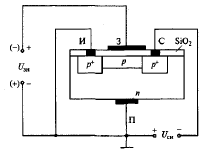 При UЗИ = 0 характер изменения тока IC подобен характеру изменения тока IC в полевом транзисторе с управляющим p-n переходомПри UЗИ < 0 будет иметь место режим обедненияПри UЗИ < 0 транзистор будет работать в режиме обогащенияЕсли UЗИ > 0, наступит работа в режиме обедненияМеталл-оксид-полупроводниковый транзистор со встроенным каналом может работать как в режиме обогащения, так и в режиме обедненияКакое определение из колонки «Б» соответствует коду типа (вида) схемы из колонки «А». Каждый элемент из колонки «Б» может использоваться один раз, несколько раз или не использоваться вообще (ответ представьте в виде: 1-г; 2-а; 3-в…)В схеме на рисунке ниже (Rб = 50 кОм, RН = 10 кОм, EK = 24 В) используется транзистор с коэффициентом передачи тока базы β = 19. Определить напряжение коллектор-эмиттер (выберите один правильный вариант ответа)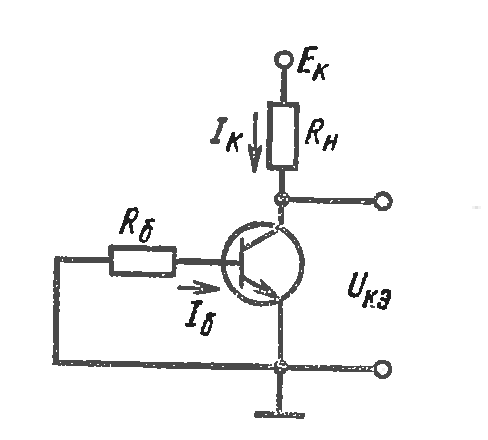 5 В4,6 В4,8 В3,8 В24 ВКакая форма математической модели отображает предписание последовательности некоторой системы операций над исходными данными с целью получения результата? (выберите один правильный вариант ответа)АналитическаяГрафическаяЦифроваяАлгоритмическаяТабличнаяКак называются модели, в которых предполагается отсутствие всяких случайных воздействий и их элементы (элементы модели) достаточно точно установлены? (выберите один правильный вариант ответа)СтохастическиеДискретныеДетерминированныеЛинейныеДинамическиеКакие модели используются при расчете и моделировании режимов по постоянному току или напряжению? (выберите один правильный вариант ответа)Линейные моделиМодели с сосредоточенными параметрамиМодели с распределёнными параметрамиДинамические моделиСтатические моделиКакая система является основополагающей при разработке конструкторской документации? (выберите один правильный вариант ответа)ЕСКД. Единая система конструкторских документовЕСТД. Единая система технологических документовГСС. Государственная система стандартизацииГСИ. Государственная система единства измеренийЕССП. Единая система стандартовКакое определение из колонки «Б» соответствует виду моделирования «А». Каждый элемент из колонки «Б» может использоваться один раз, несколько раз или не использоваться вообще (ответ представьте в виде: 1-г; 2-а; 3-в…)Схема какого устройства приведена на рисунке ниже? (выберите один правильный вариант ответа)ДифференциаторФильтр высоких частот четвертого порядка по характеристике БесселяУстройство выборки и храненияИнтеграторПолосовой фильтр четвертого порядка по характеристике БаттервордаЧто является составной частью ракетно-космического комплекса, предназначенного для проведения автономных и комплексных проверок бортовых систем ракет-носителей, разгонных блоков или космических головных частей? (выберите один правильный вариант ответа)Технологическое оборудование технического комплекса ракетно-космического комплексаНаземный проверочный комплекс системы управленияПроверочно-пусковой комплекс наземный комплекс системы управленияКонтрольно-проверочная аппаратура ракетно-космического комплекса Регламентная аппаратура системы управленияИз представленного ниже перечня выберите и создайте правильную последовательность этапов автономных испытаний бортовой аппаратуры космического аппарата в соответствии с комплексной программой экспериментальной отработкиПеречень:Конструкторско-доводочныеРесурсныеЛабораторно-отработочныеПредварительныеИспытания на специальные воздействияНа каком этапе создания космического аппарата единичного (мелкосерийного) изготовления проводится разработка отчета по анализу видов, последствий и критичности отказов согласно
ГОСТ Р 56516? (выберите один правильный вариант ответа)На этапе «Аванпроект (техническое предложение)На этапе «Разработка рабочей конструкторской документации на опытные изделия комплекса и макеты»На этапе «Эскизный проект»На этапе «Изготовление макетов и опытных изделий комплекса, автономные испытания и корректировка рабочей документации»На этапе «Летные испытания»Какое определение из колонки «Б» соответствует типу схемы электрической из колонки «А». Каждый элемент из колонки «Б» может использоваться один раз, несколько раз или не использоваться вообще (ответ представьте в виде: 1-г; 2-а; 3-в…)Какое определение из представленного ниже перечня относится к мажоритарному резервированию (выберите один правильный вариант ответа)Резервирование, при котором используется один или несколько резервных элементов, находящихся в режиме основного элементаРезервирование, при котором используется один или несколько резервных элементов, находящихся в ненагруженном режиме до начала выполнения ими функций основного элементаРезервирование, при котором используется нагруженный резерв, и при отказе любого элемента в резервированной группе выполнение объектом требуемых функций обеспечивается оставшимися элементами без переключенийРезервирование, при котором в нагруженном режиме находится нечетное количество не менее трех однотипных элементов и результатом работы объекта принимается одинаковый результат работы большинства основных элементовРезервирование, при котором резервируются отдельные элементы объекта или их группыКакие функции позволяет реализовать схема, приведенная на рисунке ниже? (выберите все правильные варианты ответа)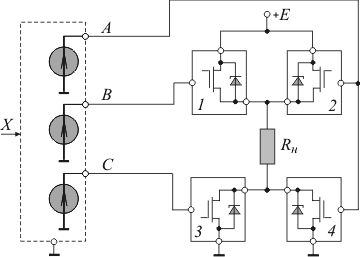 Аварийное отключение нагрузки при отказе одного из выходных ключей 1, 2, 3 или 4Аварийное отключение нагрузки при отказе одного из управляющих устройств А, В или САварийное включение нагрузки при отказе одного из выходных ключей 1, 2, 3 или 4Аварийное отключение нагрузки при отказе двух из трех управляющих устройств A, B или CАварийное включение и отключение нагрузки при отказе одного из управляющих устройств A, B или C (+)Для моделирования какого элемента используется модель Эберса-Молла? (выберите один правильный вариант ответа)ДиодаПолевого металл-оксид-полупроводником транзистораБиполярного транзистораТиристораОперационного усилителяВставьте пропущенное слово (введите пропущенное слово маленькими буквами, в именительном падеже и единственном числе)... – способ обеспечения надежности объекта за счет использования дополнительных средств и/или возможностей сверх минимально необходимых для выполнения требуемых функцийКакие модели используются при анализе переходных или частотных характеристик электронных устройств (выберите один правильный вариант ответа)Линейные моделиМодели с сосредоточенными параметрамиМодели с распределёнными параметрамиДинамические моделиСтатические моделиДля измерения температуры холодного спая в приборе аварийной защиты ракеты носителя используется термопреобразователь сопротивления платиновый, который имеет следующие характеристики: сопротивление при температуре 0°С = 100 Ом, изменение сопротивления на 1°С = 0,385 Ом, ток включения 1 мА, температурный диапазон 0...500°С. Датчик регистрирует изменение температуры на 0,1°С. Укажите, какая разрядность аналого-цифрового преобразователя (для упрощения принимается с идеальной характеристикой) достаточна для применения в указанной системе? (выберите один правильный вариант ответа)8 разрядов13 разрядов12 разрядов10 разрядовНедостаточно исходных данныхКакие из представленных ниже подходов могут использоваться для оптимизации объемов и уменьшения сроков отработки космического аппарата? (выберите все правильные варианты ответа)Сокращение номенклатуры используемых изделий электронной техники и изготавливаемой материальной части для отработки космического аппаратаЗамена физических отработочных моделей космического аппарата программными моделямиПрименение ускоренных методов испытанийСокращение этапов автономной отработки космического аппарата за счет применения расчетных методов, если имеются статистические данные, полученные в ходе испытаний аналоговСовмещение видов испытаний, имеющих близкие характеристики результатов воздействияЧто разрабатывается для проверки условий размещения в отведённом пространстве и условий эргономики? (выберите один правильный вариант ответа)Функциональный макет изделияЭлектронный эквивалент изделияМассогабаритный макет изделияЭлектронная модель изделияМатематическая модель изделия Из представленного ниже перечня выберите и создайте правильную последовательность этапов моделирования в порядке их выполненияПеречень:ФормализацияИзучение теоретических основ и сбор информации об объекте оригиналаРеализация моделиПостановка задачиВыбор метода решенияАнализ полученной информацииПроверка адекватности реальному объектуНа каком этапе проводится проверка эксплуатационной документации согласно ГОСТ РВ 15.203? (выберите один правильный вариант ответа)На этапе разработки рабочей конструкторской документации для изготовления опытного образца изделияНа этапе разработки технического проектаНа этапе изготовления опытного образца изделия и проведения предварительных испытанийНа этапе проведения государственных испытаний опытного образца изделияНа этапе утверждения рабочей конструкторской рабочей документации для организации серийного производства изделияКакие документы НЕ составляются на этапе разработки рабочей конструкторской документации для изготовления составной части опытного образца изделия (выберите все правильные варианты ответа)Программа и методики предварительных испытаний составной части опытного образца изделияРабочая конструкторская документация на опытный образец составной части изделияПеречень (комплектность) документации на составную часть изделияРешение по акту предварительных испытаний опытного образца составной части изделияПрограмма эргономического обеспеченияКаким методом проводится анализ чувствительности системы? (выберите один правильный вариант ответа)Монте-КарлоНаихудшего случаяНьютонаLU-разложенияШихманаКакое определение из колонки «Б» соответствует термину из колонки «А». Каждый элемент из колонки «Б» может использоваться один раз, несколько раз или не использоваться вообще (ответ представьте в виде: 1-г; 2-а; 3-в…)К какому виду испытаний относится исследование управляемых систем на моделирующих стендах с включением в состав модели реального изделия? (выберите один правильный вариант ответа)Летные испытанияНатурные испытанияПолунатурные испытанияПрограммное моделированиеПредъявительские испытанияС учетом каких определяющих факторов следует проводить выбор элементной базы при разработке единичных (мелкосерийных) космических аппаратов? (выберите все правильные варианты ответа)Выбор радиационно-стойких электрорадиоизделийПрименение электрорадиоизделий, включенных в «Перечень электрорадиоизделий, разрешенных к применению при разработке, производстве и эксплуатации аппаратуры, приборов, устройств и оборудования военного назначения»Минимального количества электрорадиоизделий и только высокого качества (качества «ОС», «ОСМ», «ОСД)Применение электрорадиоизделий уровня качества Space или MilitaryПрименение электрорадиоизделий уровня качества ВПКакие из представленных ниже схем сопряжения цифровых устройств и схем управления нагрузкой правильные? (выберите все правильные варианты ответа)Рисунок 1Рисунок 2Рисунок 3Рисунок 4Рисунок 5Какое определение из представленного ниже перечня относится к понятию «декомпозиция» (выберите один правильный вариант ответа)Процедура объединения частей в целоеПроцедура изменения структуры объектаПроцедура сортировки частей объектаПроцедура разложения целого на частиПроцедура создания частей объектаНа основании чего разрабатывается техническое предложение (аванпроект)? (выберите один правильный вариант ответа)На основании эскизного проектаНа основании тактико-технического заданияНа основании технического проектаНа основании рабочей конструкторской документацииНа основании технико-экономического обоснования11. Критерии оценки (ключи к заданиям), правила обработки результатов теоретического этапа профессионального экзамена и принятия решения о допуске (отказе в допуске) к практическому этапу профессионального экзамена:Вариант соискателя формируется из случайно подбираемых заданий в соответствии со спецификацией. Всего 40 заданий. Вариант соискателя содержит 40 заданий. Баллы, полученные за выполненное задание, суммируются. Максимальное количество баллов – 40. Решение о допуске к практическому этапу экзамена принимается при условии достижения набранной суммы баллов от 30 и более12. Задания для практического этапа профессионального экзамена:Задание №1б) задание на выполнение трудовых функций, трудовых действий в реальных или модельных условиях:Трудовая функция С/01.6. Разработка схем электрических приборов системы управления РН и КА;Трудовое действие (действия):  Проектирование электрических схем и разработка схемотехнической документации изделий системы управления РН и КАЗадание №1Разработать блок «Усилитель» электронного устройства «Частотомер на базовых логических элементах» (далее «Частотомер») с использованием предоставленных элементов.Описание функций электронного устройства «Частотомер на базовых логических элементах»Измеряемый сигнал поступает через соединитель Х1 на вход операционного усилителя, выполняющего функции предварительного усилителя-ограничителя. В блок Усилителя (1) встроена защита от перегрузки входным сигналом. После усиления, входной сигнал доводится до прямоугольной формы при помощи формирователя прямоугольных импульсов (2). Его особенность в том, что выходной сигнал может блокироваться сигналом от Схемы формирования сигнала разрешения подсчета (8). В качестве Индикатора (5) используется четырехразрядный семисегментный светодиодный индикатор, сигнал на него поступает через Блок усилителей (4) от Блока десятичных счетчиков с дешифратором (3).Узел формирования опорных частот (7), тактируемый Генератором (6) формирует импульсы управления для Схемы формирования сигнала разрешения подсчета (8) и для Схемы формирования импульса сброса (9).Функциональная схема прибора приведена на рис.1.Рисунок 1. Функциональная схема частотомераОписание работы блока «Усилитель» электронного устройства «Частотомер на базовых логических элементах»Блок «Усилитель»На вход усилителя поступает постоянный или переменный сигнал, вход оснащен защитой от перегрузки. Постоянная составляющая со входа убирается. Сигнал подтягивается к середине величины питающего напряжения (для работы ОУ с однополярным питанием), Коэффициент усиления – максимальныйПеречень элементов скрытых блоков схемы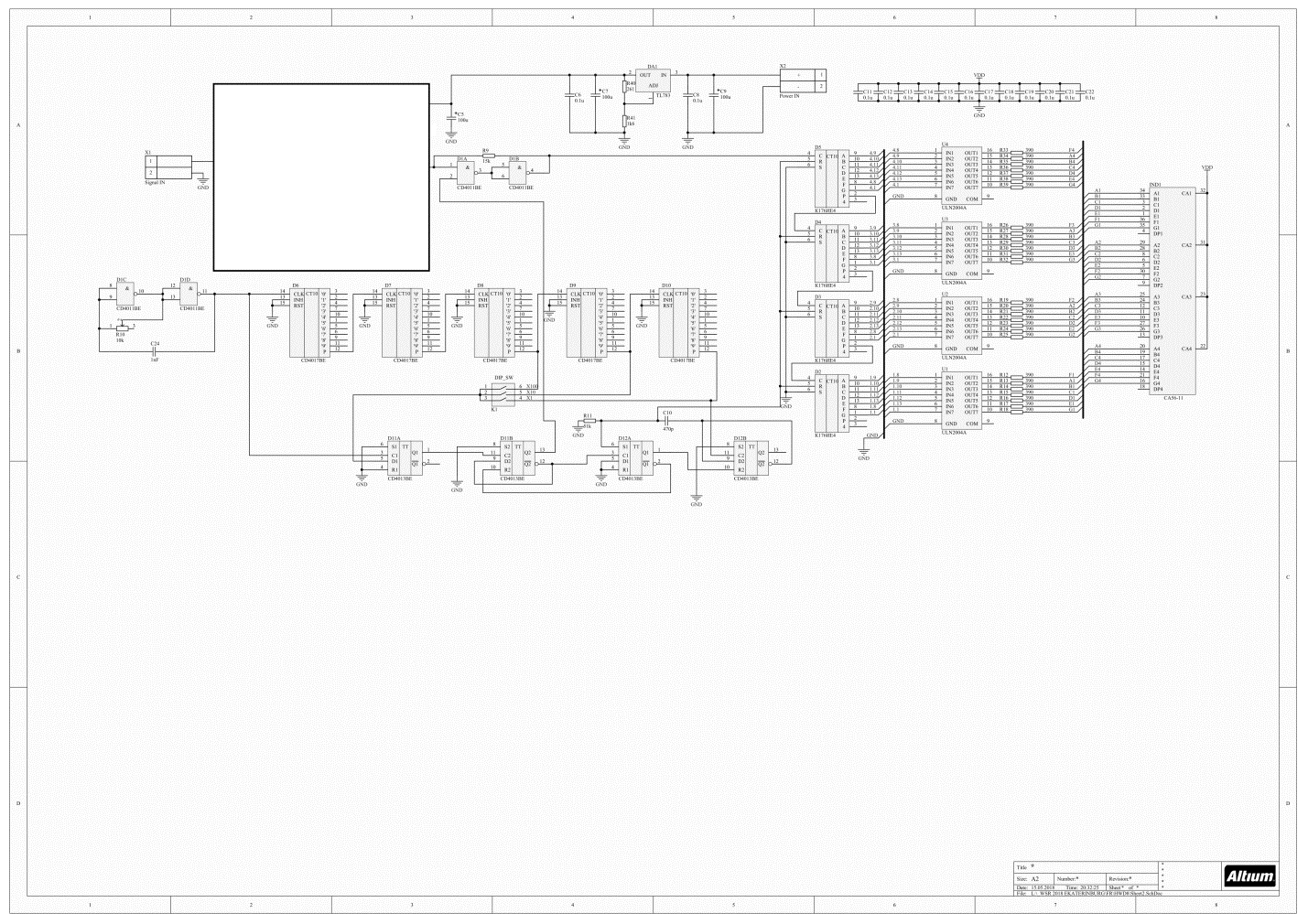 Рисунок 2. Схема для выполнения заданияУсловия выполнения задания:  - место выполнения задания:  помещение для сдачи практической 
части  профессионального экзамена ЦОК;                                                                           - стол, письменные принадлежности (механический простой карандаш, ластик, гелиевая синяя ручка, калькулятор);-  5 листов белой бумаги формата А4;- персональный компьютер с установленным пакетом Altium Designer 15 (или выше);- описания компонентов (datashet) в pdf формате;- максимальное время выполнения задания:     120 Минут;                                                                                       (мин./час.)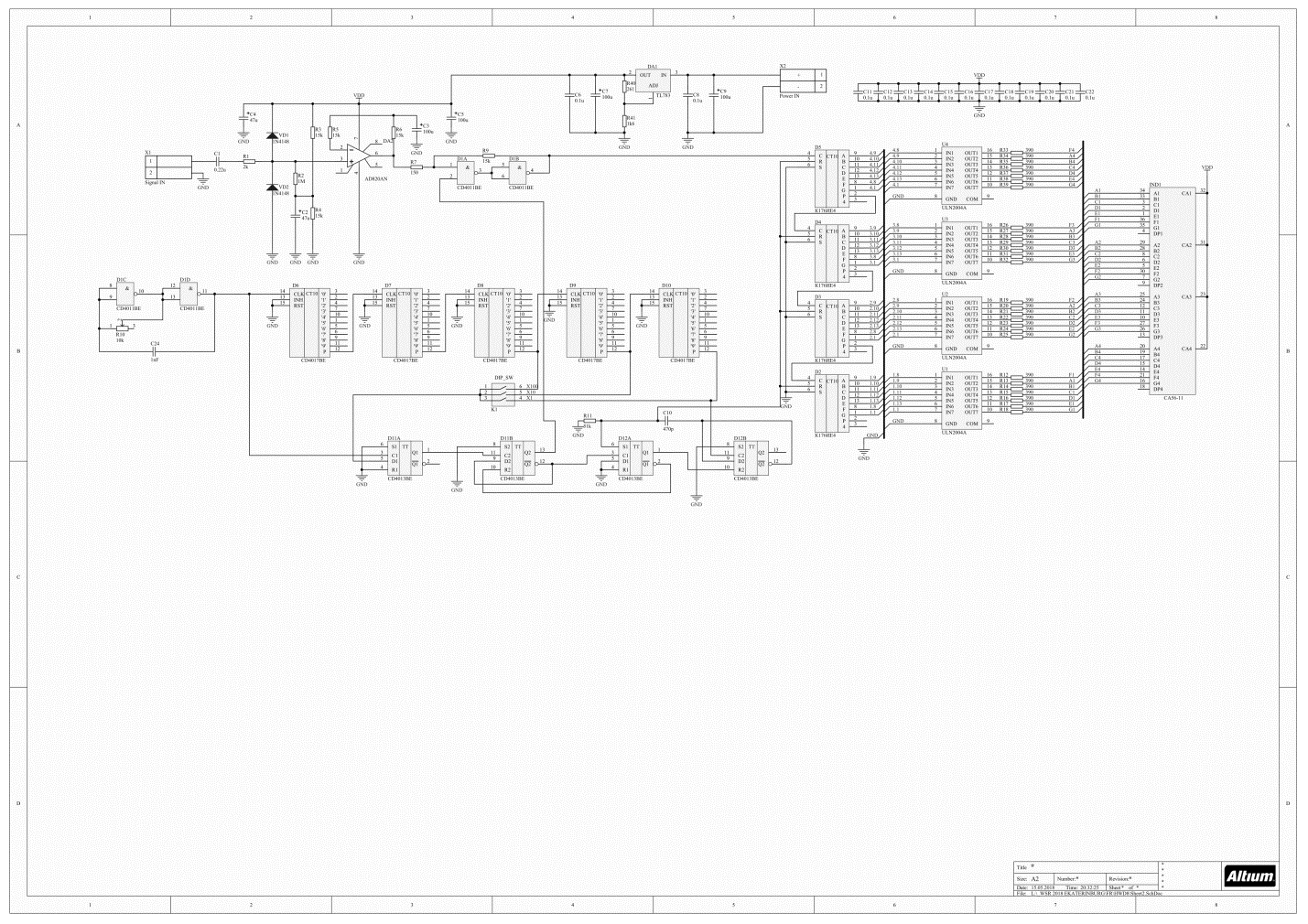 Рисунок 3. Ответ к заданиюЗадание №2б) задание на выполнение трудовых функций, трудовых действий в реальных или модельных условиях:Трудовая функция С/01.6. Разработка математических моделей узлов, функциональных модулей и приборов системы управления РН и КА;Трудовое действие (действия):  Проектирование модели электронного устройства на языке описания цифровой аппаратурыЗадание №2Разработать RTL-код арифметико-логического устройства со следующими характеристиками:1. Интерфейс1.1 Входы- i_clock – вход тактовой частоты (1 бит).- i_reset_n – вход сигнала сброса, автивный уровень “0” (1 бит).- i_arg1 – первый операнд (8 бит).- i_arg2 – второй операнд (8 бит).- i_op – код операции (3 бита).- i_valid – бит валидности операции (1 бит, длительность – 1 такт).1.2 Выходы- o_с – результат (16 бит).- o_val – бит готовности результата (1 бит, длительность – 1 такт).- o_ov – признак переполнения.- o_car – признак переноса.2. Выполняемые операции2.1 Сложение2.2 Вычитание2.3 Умножение2.4 Деление3. Тип операций – беззнаковый.4. Тактовая частота – 32 МГц.5. Наличие входного и выходного регистров обязательноУсловия выполнения задания:  - место выполнения задания:  помещение для сдачи практической 
части  профессионального экзамена ЦОК;                                                                           - стол, письменные принадлежности (механический простой карандаш, ластик, гелиевая синяя ручка)-  5 листов белой бумаги формата А4;- персональный компьютер с установленным пакетом MS Office;- максимальное время выполнения задания:     180 Минут;                                                                                       (мин./час.)Ответ к заданию №1Примечание: ответ выполняется в текстовом файле. Оценка правильности выполнения должна проводиться экспертом, компетентным в области разработки цифровых логических языков. Ответ к заданию не обязательно должен в точности повторять приведенный ниже текст программы, но должен отражать решение поставленной задачиmodule dut  (  input wire        clk,  input wire        i_reset_n,  input wire        i_val,  input wire [7:0]  i_a,  input wire [7:0]  i_b,  input wire [2:0]  i_operation,  output reg [15:0] o_c,  output reg        o_val,  output reg        o_ov,  output reg        o_car  //output reg        ready  );  wire [7:0]  a_dop;  wire [7:0]  b_dop;  wire [6:0]  result_dop;  wire [8:0]  apb;  wire [7:0]  amb;  wire [8:0]  apmb;  wire [15:0] anb;  wire [15:0] manb;  wire [15:0] anmb;  wire [15:0] manmb;  reg  [7:0]  divident;  reg  [15:0] divider;  reg  [7:0]  result;  reg  [3:0]  counter;  reg flag;  reg flag_z;  reg [7:0] a_memo;  reg [7:0] b_memo;  assign result_dop = (~result+1'b1);  assign a_dop = (~i_a+1'b1);  assign b_dop = (~i_b+1'b1);  assign apb   = i_a+i_b;  assign amb   = i_a-i_b;  assign apmb  = i_a+b_dop;  assign anb   = i_a*i_b;  assign manb  = (~(a_dop*i_b)+1'b1);  assign anmb  = (~(b_dop*i_a)+1'b1);  assign manmb = b_dop*a_dop;  always@(posedge clk or negedge i_reset_n)  if (!i_reset_n)     begin      o_c <= 0;      o_car <= 0;      o_ov <= 0;      o_val <= 0;      divident <= 0;      divider <= 0;      result <= 0;      counter <= 0;      flag <= 0;      flag_z <= 0;      //ready <= 0;      a_memo <= 0;      b_memo <= 0;    end  else //enabling    begin    o_val <= i_val;      if (i_val)        begin          case (i_operation [2]) //choosing signifire            1:begin                flag_z <= 0;                case (i_operation [1:0])//choosing math operation                  0:                    begin                      flag <= 0;                      o_c   <= apb;                      o_ov  <= apb[8];                      o_car <= apb[8];                    end                  1:                    begin                      flag <= 0;                      if (i_a >= i_b)                        begin                          o_c <= amb;                          o_ov  <= 0;                          o_car <= 0;                        end                      else                         begin                          o_c   <= 0;                          o_ov  <= 0;                          o_car <= 0;                          o_val <= 0;                        end                    end                  2:                    begin                      flag <= 0;                      o_c <= anb;                      if(anb[15:8] > 0)                        begin                           o_ov  <=1;                          o_car <=1;                        end                      else                        begin                          o_ov <= 0;                          o_car <=0;                        end                    end                  3:                    begin                      o_car <= 0;                      o_ov <= 0;                      if (i_b == 0)                        begin                        o_val <= 0;                        //if (ready == 1) ready <= 0;                        //ready <= 1;                        o_c <= 0;                        flag <= 0;                         end                      else                        begin                          if (!flag)                            begin                              a_memo <= i_a;                              b_memo <= i_b;                              divident <= i_a;                              flag <= 1;                              divider <= {i_b,8'b0};                              counter <= 0;                              result <= 0;                              o_val <= 0;                              //ready <= 0;                              o_c <= 0;                            end                          else                            begin                              if (a_memo == i_a & b_memo == i_b)                                begin                                  counter <= counter+1;                                  o_val <= 0;                                  if (divident<divider)                                     begin                                      divider <= divider >> 1;                                      result <= result << 1;                                    end                                  else                                    begin                                      divident <= divident-divider;                                      divider <= divider >> 1;                                      result <= (result << 1) +1;                                    end                                  if (counter == 9)                                    begin                                      //if (ready == 1) ready <= 0;                                      //ready <= 1;                                      o_c <= result;                                      o_val <= 1;                                      flag <= 0;                                    end                                end                              else                                begin                                  o_val <= 0;                                  o_c <= 0;                                  flag <= 0;                                end                            end                        end                    end                endcase              end            0:              begin                flag <= 0;                case (i_operation [1:0])//choosing math operation                  0:                    begin                      flag_z <= 0;                      o_c<=(i_a[7] == i_b[7]) ? {{7{apb[8]}},apb[8:0]} : {{8{apb[7]}},apb[7:0]};                         case ({i_a[7],i_b[7]})                          2'b10: o_ov <= apb[7]? 0:1;                          2'b11: o_ov <= apb[7]? 1:0;                          2'b00: o_ov <= apb[7]? 1:0;                          2'b01: o_ov <= apb[7]? 0:1;                        endcase                      o_car <= apb[8]? 1:0;                    end                  1:                    begin                      flag_z <= 0;                      o_c<=(i_a[7] == i_b[7]) ? {{8{apmb[7]}},apmb[7:0]} : {{7{apmb[8]}},apmb[8:0]};                         case ({i_a[7],b_dop[7]})                          2'b10: o_ov <= apmb[7]? 0:1;                          2'b11: o_ov <= apmb[7]? 1:0;                          2'b00: o_ov <= apmb[7]? 1:0;                          2'b01: o_ov <= apmb[7]? 0:1;                        endcase                      o_car <= apmb[8]? 1:0;                    end                  2:                    begin                      flag_z <= 0;                      if (i_a[7] == 0)                        if (i_b[7] == 0)                          begin                            o_c <= anb;                            if(anb [15:8] > 0)                              begin                                o_ov <= 1;                                o_car <= 1;                              end                            else                              begin                                o_ov <= 0;                                o_car <= 0;                              end                          end                        else                          begin                            o_c <= anmb;                            if(anmb [15:8] > 0)                              begin                                o_ov <= 1;                                o_car <= 1;                              end                            else                              begin                                o_ov <= 0;                                o_car <= 0;                              end                          end                      else                        if (i_b[7] == 0)                          begin                            o_c <= manb;                            if(manb [15:8] > 0)                              begin                                o_ov <= 1;                                o_car <= 1;                              end                            else                              begin                                o_ov <= 0;                                o_car <= 0;                              end                          end                        else                          begin                            o_c <= manmb;                            if(manmb [15:8] > 0)                              begin                                o_ov <= 1;                                o_car <= 1;                              end                            else                              begin                                o_ov <= 0;                                o_car <= 0;                              end                          end                    end                  3://division Z                    begin                      o_car <= 0;                      o_ov <= 0;                      if (i_b == 0)                        begin                        o_val <= 0;                        //if (ready == 1) ready <= 0;                        //ready <= 1;                        o_c <= 0;                        flag_z <= 0;                         end                      else if (i_b == 8'b10000000)                        begin                          o_c <= (i_a == i_b)? 1:0;                          //if (ready == 1) ready <= 0;                          //ready <= 1;                          o_val <= 1;                        end                      else if (i_a == 8'b10000000)                          case (i_b [7])                            0:                              if (!flag_z)                                begin                                  a_memo <= i_a;                                  b_memo <= i_b;                                  divident <= i_a;                                  flag_z <= 1;                                  divider <= {i_b[6:0],8'b0};                                  counter <= 0;                                  result <= 0;                                  o_val <= 0;                                  o_c <= 0;                                  //ready <= 0;                                end                              else                                 begin                                  if (a_memo == i_a & b_memo == i_b)                                    begin                                      counter <= counter+1;                                      o_val <= 0;                                      if (divident<divider)                                         begin                                          divider <= divider >> 1;                                          result <= result << 1;                                        end                                      else                                        begin                                          divident <= divident-divider;                                          divider <= divider >> 1;                                          result <= (result << 1) +1;                                        end                                      if (counter == 9)                                        begin                                          //if (ready == 1) ready <= 0;                                          //ready <= 1;                                          o_c <= {9'b111111111,result_dop};                                          o_val <= 1;                                          flag_z <= 0;                                        end                                    end                                  else                                    begin                                      o_val <= 0;                                      o_c <= 0;                                      flag_z <= 0;                                    end                                end                            1:                              if (!flag_z)                                begin                                  a_memo <= i_a;                                  b_memo <= i_b;                                  divident <= i_a;                                  flag_z <= 1;                                  divider <= {b_dop[6:0],8'b0};                                  counter <= 0;                                  result <= 0;                                  o_val <= 0;                                  o_c <= 0;                                  //ready <= 0;                                end                              else                                 begin                                  if (a_memo == i_a & b_memo == i_b)                                    begin                                      counter <= counter+1;                                      o_val <= 0;                                      if (divident<divider)                                         begin                                          divider <= divider >> 1;                                          result <= result << 1;                                        end                                      else                                        begin                                          divident <= divident-divider;                                          divider <= divider >> 1;                                          result <= (result << 1) +1;                                        end                                      if (counter == 9)                                        begin                                          //if (ready == 1) ready <= 0;                                          //ready <= 1;                                          o_c <= result;                                          o_val <= 1;                                          flag_z <= 0;                                        end                                    end                                  else                                    begin                                      o_val <= 0;                                      o_c <= 0;                                      flag_z <= 0;                                    end                                end                          endcase                      else                        case ({i_a[7],i_b[7]})                          2'b10:                                begin                                  if (!flag_z)                                    begin                                      a_memo <= i_a;                                      b_memo <= i_b;                                      divident <= a_dop[6:0];                                      flag_z <= 1;                                      divider <= {i_b[6:0],7'b0};                                      counter <= 0;                                      result <= 0;                                      o_val <= 0;                                      o_c <= 0;                                      //ready <= 0;                                    end                                  else                                     begin                                      if (a_dop[6:0] < i_b[6:0])                                        begin                                          o_c <= 0;                                          //if (ready == 1) ready <= 0;                                          //ready <= 1;                                        end                                      else                                        begin                                          if (a_memo == i_a & b_memo == i_b)                                            begin                                              counter <= counter+1;                                              o_val <= 0;                                              if (divident<divider)                                                 begin                                                  divider <= divider >> 1;                                                  result <= result << 1;                                                end                                              else                                                begin                                                  divident <= divident-divider;                                                  divider <= divider >> 1;                                                  result <= (result << 1) +1;                                                end                                              if (counter == 8)                                                begin                                                  //if (ready == 1) ready <= 0;                                                  //ready <= 1;                                                  o_c <= {9'b111111111,result_dop};                                                  o_val <= 1;                                                  flag_z <= 0;                                                end                                            end                                          else                                            begin                                              o_val <= 0;                                              o_c <= 0;                                              flag_z <= 0;                                            end                                        end                                    end                                end                          2'b11:                                begin                                  if (!flag_z)                                    begin                                      a_memo <= i_a;                                      b_memo <= i_b;                                      divident <= a_dop[6:0];                                      flag_z <= 1;                                      divider <= {b_dop[6:0],7'b0};                                      counter <= 0;                                      result <= 0;                                      o_val <= 0;                                      o_c <= 0;                                      //ready <= 0;                                    end                                  else                                    begin                                      if (a_memo == i_a & b_memo == i_b)                                        begin                                          counter <= counter+1;                                          o_val <= 0;                                          if (divident<divider)                                             begin                                              divider <= divider >> 1;                                              result <= result << 1;                                            end                                          else                                            begin                                              divident <= divident-divider;                                              divider <= divider >> 1;                                              result <= (result << 1) +1;                                            end                                          if (counter == 8)                                            begin                                              //if (ready == 1) ready <= 0;                                              //ready <= 1;                                              o_c <= result;                                              o_val <= 1;                                              flag_z <= 0;                                            end                                        end                                      else                                        begin                                          o_val <= 0;                                          o_c <= 0;                                          flag_z <= 0;                                        end                                    end                                end                          2'b00:                                begin                                  if (!flag_z)                                    begin                                      a_memo <= i_a;                                      b_memo <= i_b;                                      divident <= i_a[6:0];                                      flag_z <= 1;                                      divider <= {i_b[6:0],7'b0};                                      counter <= 0;                                      result <= 0;                                      o_val <= 0;                                      o_c <= 0;                                      //ready <= 0;                                    end                                  else                                    begin                                      if (a_memo == i_a & b_memo == i_b)                                        begin                                          counter <= counter+1;                                          o_val <= 0;                                          if (divident<divider)                                             begin                                              divider <= divider >> 1;                                              result <= result << 1;                                            end                                          else                                            begin                                              divident <= divident-divider;                                              divider <= divider >> 1;                                              result <= (result << 1) +1;                                            end                                          if (counter == 8)                                            begin                                              //if (ready == 1) ready <= 0;                                              //ready <= 1;                                              o_c <= result;                                              o_val <= 1;                                              flag_z <= 0;                                            end                                        end                                      else                                        begin                                          o_val <= 0;                                          o_c <= 0;                                          flag_z <= 0;                                        end                                    end                                end                          2'b01:                                begin                                  if (!flag_z)                                    begin                                      a_memo <= i_a;                                      b_memo <= i_b;                                      divident <= i_a[6:0];                                      flag_z <= 1;                                      divider <= {b_dop[6:0],7'b0};                                      counter <= 0;                                      result <= 0;                                      o_val <= 0;                                      o_c <= 0;                                      //ready <= 0;                                    end                                  else                                    begin                                      if (i_a[6:0] < b_dop[6:0])                                        begin                                          o_c <= 0;                                          //if (ready == 1) ready <= 0;                                          //ready <= 1;                                        end                                      else                                        begin                                          if (a_memo == i_a & b_memo == i_b)                                            begin                                              counter <= counter+1;                                              o_val <= 0;                                              if (divident<divider)                                                 begin                                                  divider <= divider >> 1;                                                  result <= result << 1;                                                end                                              else                                                begin                                                  divident <= divident-divider;                                                  divider <= divider >> 1;                                                  result <= (result << 1) +1;                                                end                                              if (counter == 8)                                                begin                                                  //if (ready == 1) ready <= 0;                                                  //ready <= 1;                                                  o_c <= {9'b111111111,result_dop};                                                  o_val <= 1;                                                  flag_z <= 0;                                                end                                            end                                          else                                            begin                                              o_val <= 0;                                              o_c <= 0;                                              flag_z <= 0;                                            end                                        end                                    end                                end                        endcase                    end                endcase              end          endcase        end      else         begin          o_c <= 0;          o_car <= 0;          o_ov <=0;          //ready <= 1;        end    endendmodule13.  Правила обработки результатов  профессионального экзамена и принятияПоложительное  решение о соответствии квалификации соискателя требованиям к квалификации по квалификации Инженер-конструктор 1 категории в ракетно-космической промышленности (6 уровень квалификации)______________________________________________________________(наименование квалификации)____________________________________________________________________________________________________________________________________(указывается, при каких результатах выполнения задания профессиональный экзамен считается пройденным положительно)14. Перечень нормативных  правовых  и иных документов, использованных при подготовке комплекта оценочных средств (при наличии): Разделстраница1. Наименование квалификации и уровень квалификации32. Номер квалификации33. Профессиональный стандарт или квалификационные требования, установленные федеральными законами и иными  нормативными правовыми актами Российской Федерации35. Спецификация заданий для теоретического этапа профессионального экзамена46. Спецификация заданий для практического этапа профессионального экзамена77. Материально-техническое обеспечение оценочных мероприятий78. Кадровое обеспечение оценочных мероприятий99. Требования безопасности к проведению оценочных  мероприятий (при необходимости)910. Задания для теоретического этапа профессионального экзамена1011. Критерии оценки (ключи к заданиям), правила обработки результатов теоретического этапа профессионального экзамена  и принятия решения допуске (отказе в допуске) к  практическому этапу профессионального о экзамена2612. Задания для практического этапа профессионального экзамена2813. Правила обработки результатов профессионального экзамена и принятия решения о соответствии квалификации соискателя требованиям к квалификации4614. Перечень нормативных правовых и иных документов, использованных при подготовке комплекта оценочных средств (при наличии)47Знания, умения в соответствии с требованиями к квалификации, на соответствие которым проводится оценка квалификацииКритерии оценки квалификацииТип и № задания2 123C/01.6 Необходимые знания:Методическая, нормативно-техническая документация, определяющая технические требования, порядок разработки и эксплуатации схем электрических изделий системы управления полетами РН и КА1 балл (правильный ответ)0 баллов (неправильный ответ)С выбором ответа:№5, 6, 8, 16, 33, 40C/01.6 Необходимые знания:Методическая, нормативно-техническая документация, определяющая технические требования, порядок разработки и эксплуатации схем электрических изделий системы управления полетами РН и КА1 балл (правильный ответ)0 баллов (неправильный ответ)С открытым ответом: №1C/01.6 Необходимые знания:Методическая, нормативно-техническая документация, определяющая технические требования, порядок разработки и эксплуатации схем электрических изделий системы управления полетами РН и КА1 балл (правильный ответ)0 баллов (неправильный ответ)Установление соответствия: №11, 22C/01.6 Необходимые знания:Методическая, нормативно-техническая документация, определяющая технические требования, порядок разработки и эксплуатации схем электрических изделий системы управления полетами РН и КА1 балл (правильный ответ)0 баллов (неправильный ответ)Установление последовательности: №3C/02.6 Необходимые знания:Системы и методы разработки математических моделей узлов, функциональных модулей и приборов системы управления РН и КА1 балл (правильный ответ)0 баллов (неправильный ответ)С выбором ответа: №4, 13, 14, 15, 25, 27, 30, 31, 34, 36, 39C/02.6 Необходимые знания:Системы и методы разработки математических моделей узлов, функциональных модулей и приборов системы управления РН и КА1 балл (правильный ответ)0 баллов (неправильный ответ)Установление соответствия: №17C/04.6  Необходимые знания:Методическая, нормативно-техническая документация, определяющая технические требования, порядок и методики отработок приборов и устройств системы управления полетами РН и КА1 балл (правильный ответ)0 баллов (неправильный ответ)С выбором ответа: №21, 32C/04.6  Необходимые знания:Методическая, нормативно-техническая документация, определяющая технические требования, порядок и методики отработок приборов и устройств системы управления полетами РН и КА1 балл (правильный ответ)0 баллов (неправильный ответ)Установление последовательности: №20С/03.6 Необходимые знания:Основы электроники и вычислительной техники1 балл (правильный ответ)0 баллов (неправильный ответ)С выбором ответа: №9, 10, 12, 23, 24, 28, 38С/03.6 Необходимые знания:Основы электроники и вычислительной техники1 балл (правильный ответ)0 баллов (неправильный ответ)С открытым ответом: №26С/01.6 Необходимые умения:Разрабатывать техническое задание на рабочее место для проверки  изделия системы управления полетами РН и КА1 балл (правильный ответ)0 баллов (неправильный ответ)С выбором ответа:№2С/04.6 Необходимые умения:Создавать условия для обеспечения необходимого качества отработки приборов и устройств системы управления РН и КА 
на электрических макетах1 балл (правильный ответ)0 баллов (неправильный ответ)С выбором ответа:№29С/04.6 Необходимые знания:Базовая техническая терминология в области применения средств наземной аппаратуры контроля и управления и измерений при летных испытаниях, штатной эксплуатации  РН, КА, РБ1 балл (правильный ответ)0 баллов (неправильный ответ)С выбором ответа:№7, 19С/04.6 Необходимые знания:Базовая техническая терминология в области применения средств наземной аппаратуры контроля и управления и измерений при летных испытаниях, штатной эксплуатации  РН, КА, РБ1 балл (правильный ответ)0 баллов (неправильный ответ)Установление соответствия: №35С/01.6 Необходимые знания:Технико-эксплуатационные характеристики схем электрических изделий системы управления полетами РН и КА1 балл (правильный ответ)0 баллов (неправильный ответ)С выбором ответа:№37Трудовые функции, трудовые действия, умения в соответствии с требованиями к квалификации, на соответствие которым проводится оценка квалификацииКритерии оценки квалификацииТип и № задания123Разработка схем электрических приборов системы управления РН и КАРазработка схемы электрической блока электронного устройства использованием предоставленных элементовВыполнение трудовых функций  задание №1 в модельных условияхРазработка схем электрических приборов системы управления РН и КАРазработка текста программы цифрового блока на языке описания цифровой аппаратурыВыполнение трудовых функций  задание №1 в модельных условиях«А»«Б»Код типа (вида) схемыОпределение1. Е1Схема электрическая соединений и подключения (схема сопряжения) Схема электрическая принципиальная Схема электрическая подключенийСхема деления Схема гидравлическая структурнаяСхема электрическая соединений Схема электрическая общая Схема гидравлическая соединений2. Э6Схема электрическая соединений и подключения (схема сопряжения) Схема электрическая принципиальная Схема электрическая подключенийСхема деления Схема гидравлическая структурнаяСхема электрическая соединений Схема электрическая общая Схема гидравлическая соединений3. Э3Схема электрическая соединений и подключения (схема сопряжения) Схема электрическая принципиальная Схема электрическая подключенийСхема деления Схема гидравлическая структурнаяСхема электрическая соединений Схема электрическая общая Схема гидравлическая соединений4. Э4Схема электрическая соединений и подключения (схема сопряжения) Схема электрическая принципиальная Схема электрическая подключенийСхема деления Схема гидравлическая структурнаяСхема электрическая соединений Схема электрическая общая Схема гидравлическая соединений5. Г4Схема электрическая соединений и подключения (схема сопряжения) Схема электрическая принципиальная Схема электрическая подключенийСхема деления Схема гидравлическая структурнаяСхема электрическая соединений Схема электрическая общая Схема гидравлическая соединений6. Э0Схема электрическая соединений и подключения (схема сопряжения) Схема электрическая принципиальная Схема электрическая подключенийСхема деления Схема гидравлическая структурнаяСхема электрическая соединений Схема электрическая общая Схема гидравлическая соединений«А»«Б»Вид моделированияОпределение1. Концептуальноемоделирование посредством  построения  модели,  осуществляемое средствами математики и логикимоделирование, при котором логико-математическая модель  исследуемого  объекта  представляет  собой  алгоритм  функционирования объекта, реализованный в виде программного комплекса для компьютерамоделирование, при  котором  модель  и  моделируемый  объект представляют  собой  реальные  объекты  или  процессы  единой  или  различной физической природы, причем между процессами в объекте-оригинале и в модели выполняются  некоторые  соотношения  подобия, вытекающие  из  схожести физических явлениймоделирование, при котором совокупность уже известных фактов или  представлений  относительно  исследуемого  объекта  или  системы истолковывается с помощью некоторых специальных знаков, символов, операций над ними или с помощью естественного или искусственного языковмоделирование, основанное на аналогии процессов и явлений, имеющих различную физическую природу, но одинаково описываемых формальномоделирование, при  котором  моделями  являются схемы  (блок-схемы),  графики,  чертежи,  диаграммы,  таблицы,  рисунки, дополненные специальными правилами их объединения и преобразования2. Физическоемоделирование посредством  построения  модели,  осуществляемое средствами математики и логикимоделирование, при котором логико-математическая модель  исследуемого  объекта  представляет  собой  алгоритм  функционирования объекта, реализованный в виде программного комплекса для компьютерамоделирование, при  котором  модель  и  моделируемый  объект представляют  собой  реальные  объекты  или  процессы  единой  или  различной физической природы, причем между процессами в объекте-оригинале и в модели выполняются  некоторые  соотношения  подобия, вытекающие  из  схожести физических явлениймоделирование, при котором совокупность уже известных фактов или  представлений  относительно  исследуемого  объекта  или  системы истолковывается с помощью некоторых специальных знаков, символов, операций над ними или с помощью естественного или искусственного языковмоделирование, основанное на аналогии процессов и явлений, имеющих различную физическую природу, но одинаково описываемых формальномоделирование, при  котором  моделями  являются схемы  (блок-схемы),  графики,  чертежи,  диаграммы,  таблицы,  рисунки, дополненные специальными правилами их объединения и преобразования3. Структурно-функциональноемоделирование посредством  построения  модели,  осуществляемое средствами математики и логикимоделирование, при котором логико-математическая модель  исследуемого  объекта  представляет  собой  алгоритм  функционирования объекта, реализованный в виде программного комплекса для компьютерамоделирование, при  котором  модель  и  моделируемый  объект представляют  собой  реальные  объекты  или  процессы  единой  или  различной физической природы, причем между процессами в объекте-оригинале и в модели выполняются  некоторые  соотношения  подобия, вытекающие  из  схожести физических явлениймоделирование, при котором совокупность уже известных фактов или  представлений  относительно  исследуемого  объекта  или  системы истолковывается с помощью некоторых специальных знаков, символов, операций над ними или с помощью естественного или искусственного языковмоделирование, основанное на аналогии процессов и явлений, имеющих различную физическую природу, но одинаково описываемых формальномоделирование, при  котором  моделями  являются схемы  (блок-схемы),  графики,  чертежи,  диаграммы,  таблицы,  рисунки, дополненные специальными правилами их объединения и преобразования4. Математическоемоделирование посредством  построения  модели,  осуществляемое средствами математики и логикимоделирование, при котором логико-математическая модель  исследуемого  объекта  представляет  собой  алгоритм  функционирования объекта, реализованный в виде программного комплекса для компьютерамоделирование, при  котором  модель  и  моделируемый  объект представляют  собой  реальные  объекты  или  процессы  единой  или  различной физической природы, причем между процессами в объекте-оригинале и в модели выполняются  некоторые  соотношения  подобия, вытекающие  из  схожести физических явлениймоделирование, при котором совокупность уже известных фактов или  представлений  относительно  исследуемого  объекта  или  системы истолковывается с помощью некоторых специальных знаков, символов, операций над ними или с помощью естественного или искусственного языковмоделирование, основанное на аналогии процессов и явлений, имеющих различную физическую природу, но одинаково описываемых формальномоделирование, при  котором  моделями  являются схемы  (блок-схемы),  графики,  чертежи,  диаграммы,  таблицы,  рисунки, дополненные специальными правилами их объединения и преобразования5. Имитационноемоделирование посредством  построения  модели,  осуществляемое средствами математики и логикимоделирование, при котором логико-математическая модель  исследуемого  объекта  представляет  собой  алгоритм  функционирования объекта, реализованный в виде программного комплекса для компьютерамоделирование, при  котором  модель  и  моделируемый  объект представляют  собой  реальные  объекты  или  процессы  единой  или  различной физической природы, причем между процессами в объекте-оригинале и в модели выполняются  некоторые  соотношения  подобия, вытекающие  из  схожести физических явлениймоделирование, при котором совокупность уже известных фактов или  представлений  относительно  исследуемого  объекта  или  системы истолковывается с помощью некоторых специальных знаков, символов, операций над ними или с помощью естественного или искусственного языковмоделирование, основанное на аналогии процессов и явлений, имеющих различную физическую природу, но одинаково описываемых формальномоделирование, при  котором  моделями  являются схемы  (блок-схемы),  графики,  чертежи,  диаграммы,  таблицы,  рисунки, дополненные специальными правилами их объединения и преобразования«А»«Б»Тип схемы электрическойОпределение1. Функциональнаясхема, на которой изображают все основные функциональные части изделия (элементы, устройства и функциональные группы) и основные взаимосвязи между нимисхема, на которой изображают функциональные части изделия (элементы, устройства и функциональные группы), участвующие в процессе, иллюстрируемом схемой, и связи между этими частямисхема, на которой изображают все устройства и элементы, входящие в состав изделия, их входные и выходные элементы (соединители, платы, зажимы и т.д.), а также соединения между этими устройствами и элементамисхема, содержащая элементы различных типов схем одного видасхема, на которой изображают устройства и элементы, входящие в комплекс, а также провода, жгуты и кабели (многожильные провода, электрические шнуры), соединяющие эти устройства и элементысхема, на которой изображают изделие, его входные и выходные элементы (соединители, зажимы и т.д.) и подводимые к ним концы проводов и кабелей внешнего монтажа, около которых помещают данные о подключении изделия (характеристики внешних цепей и (или) адреса)схема, на которой изображают все электрические элементы или устройства, необходимые для осуществления и контроля в изделии установленных электрических процессов, все электрические взаимосвязи между ними, а также электрические элементы (соединители, зажимы и т.д.), которыми заканчиваются входные и выходные цепи (3)2. Структурнаясхема, на которой изображают все основные функциональные части изделия (элементы, устройства и функциональные группы) и основные взаимосвязи между нимисхема, на которой изображают функциональные части изделия (элементы, устройства и функциональные группы), участвующие в процессе, иллюстрируемом схемой, и связи между этими частямисхема, на которой изображают все устройства и элементы, входящие в состав изделия, их входные и выходные элементы (соединители, платы, зажимы и т.д.), а также соединения между этими устройствами и элементамисхема, содержащая элементы различных типов схем одного видасхема, на которой изображают устройства и элементы, входящие в комплекс, а также провода, жгуты и кабели (многожильные провода, электрические шнуры), соединяющие эти устройства и элементысхема, на которой изображают изделие, его входные и выходные элементы (соединители, зажимы и т.д.) и подводимые к ним концы проводов и кабелей внешнего монтажа, около которых помещают данные о подключении изделия (характеристики внешних цепей и (или) адреса)схема, на которой изображают все электрические элементы или устройства, необходимые для осуществления и контроля в изделии установленных электрических процессов, все электрические взаимосвязи между ними, а также электрические элементы (соединители, зажимы и т.д.), которыми заканчиваются входные и выходные цепи (3)3. Принципиальнаясхема, на которой изображают все основные функциональные части изделия (элементы, устройства и функциональные группы) и основные взаимосвязи между нимисхема, на которой изображают функциональные части изделия (элементы, устройства и функциональные группы), участвующие в процессе, иллюстрируемом схемой, и связи между этими частямисхема, на которой изображают все устройства и элементы, входящие в состав изделия, их входные и выходные элементы (соединители, платы, зажимы и т.д.), а также соединения между этими устройствами и элементамисхема, содержащая элементы различных типов схем одного видасхема, на которой изображают устройства и элементы, входящие в комплекс, а также провода, жгуты и кабели (многожильные провода, электрические шнуры), соединяющие эти устройства и элементысхема, на которой изображают изделие, его входные и выходные элементы (соединители, зажимы и т.д.) и подводимые к ним концы проводов и кабелей внешнего монтажа, около которых помещают данные о подключении изделия (характеристики внешних цепей и (или) адреса)схема, на которой изображают все электрические элементы или устройства, необходимые для осуществления и контроля в изделии установленных электрических процессов, все электрические взаимосвязи между ними, а также электрические элементы (соединители, зажимы и т.д.), которыми заканчиваются входные и выходные цепи (3)4. Соединенийсхема, на которой изображают все основные функциональные части изделия (элементы, устройства и функциональные группы) и основные взаимосвязи между нимисхема, на которой изображают функциональные части изделия (элементы, устройства и функциональные группы), участвующие в процессе, иллюстрируемом схемой, и связи между этими частямисхема, на которой изображают все устройства и элементы, входящие в состав изделия, их входные и выходные элементы (соединители, платы, зажимы и т.д.), а также соединения между этими устройствами и элементамисхема, содержащая элементы различных типов схем одного видасхема, на которой изображают устройства и элементы, входящие в комплекс, а также провода, жгуты и кабели (многожильные провода, электрические шнуры), соединяющие эти устройства и элементысхема, на которой изображают изделие, его входные и выходные элементы (соединители, зажимы и т.д.) и подводимые к ним концы проводов и кабелей внешнего монтажа, около которых помещают данные о подключении изделия (характеристики внешних цепей и (или) адреса)схема, на которой изображают все электрические элементы или устройства, необходимые для осуществления и контроля в изделии установленных электрических процессов, все электрические взаимосвязи между ними, а также электрические элементы (соединители, зажимы и т.д.), которыми заканчиваются входные и выходные цепи (3)5. Подключениясхема, на которой изображают все основные функциональные части изделия (элементы, устройства и функциональные группы) и основные взаимосвязи между нимисхема, на которой изображают функциональные части изделия (элементы, устройства и функциональные группы), участвующие в процессе, иллюстрируемом схемой, и связи между этими частямисхема, на которой изображают все устройства и элементы, входящие в состав изделия, их входные и выходные элементы (соединители, платы, зажимы и т.д.), а также соединения между этими устройствами и элементамисхема, содержащая элементы различных типов схем одного видасхема, на которой изображают устройства и элементы, входящие в комплекс, а также провода, жгуты и кабели (многожильные провода, электрические шнуры), соединяющие эти устройства и элементысхема, на которой изображают изделие, его входные и выходные элементы (соединители, зажимы и т.д.) и подводимые к ним концы проводов и кабелей внешнего монтажа, около которых помещают данные о подключении изделия (характеристики внешних цепей и (или) адреса)схема, на которой изображают все электрические элементы или устройства, необходимые для осуществления и контроля в изделии установленных электрических процессов, все электрические взаимосвязи между ними, а также электрические элементы (соединители, зажимы и т.д.), которыми заканчиваются входные и выходные цепи (3)6. Общаясхема, на которой изображают все основные функциональные части изделия (элементы, устройства и функциональные группы) и основные взаимосвязи между нимисхема, на которой изображают функциональные части изделия (элементы, устройства и функциональные группы), участвующие в процессе, иллюстрируемом схемой, и связи между этими частямисхема, на которой изображают все устройства и элементы, входящие в состав изделия, их входные и выходные элементы (соединители, платы, зажимы и т.д.), а также соединения между этими устройствами и элементамисхема, содержащая элементы различных типов схем одного видасхема, на которой изображают устройства и элементы, входящие в комплекс, а также провода, жгуты и кабели (многожильные провода, электрические шнуры), соединяющие эти устройства и элементысхема, на которой изображают изделие, его входные и выходные элементы (соединители, зажимы и т.д.) и подводимые к ним концы проводов и кабелей внешнего монтажа, около которых помещают данные о подключении изделия (характеристики внешних цепей и (или) адреса)схема, на которой изображают все электрические элементы или устройства, необходимые для осуществления и контроля в изделии установленных электрических процессов, все электрические взаимосвязи между ними, а также электрические элементы (соединители, зажимы и т.д.), которыми заканчиваются входные и выходные цепи (3)«А»«Б»ТерминОпределение1. Разгонный блок ракеты космического назначенияТехническое устройство, предназначенное для функционирования в космическом пространстве с целью решения задач в соответствии с назначением космического комплекса или космической системыСовокупность взаимосвязанных технических средств, предназначенных для проведения электрических испытаний систем управления ракеты-носителя и разгонного блока на стартовом комплексе и пуска ракет космического назначенияЧасть ракеты космического назначения, предназначенная для доставки одного или нескольких космических аппаратов на орбиты или траектории назначения после отделения от ракеты-носителяЧасть ракеты космического назначения, предназначенная для выведения орбитального модуля или полезного груза на заданную траекторию или орбитуСовокупность взаимосвязанных технических средств, предназначенных для проведения электрических испытаний систем управления космических аппаратов на заводе-изготовителе, техническом комплексе космического аппарата, техническом комплексе ракеты космического назначения, техническом комплексе космического ракетного комплексаСовокупность технических средств баллистических центров, командно-измерительных пунктов и космических аппаратов, программного обеспечения, предназначенных для получения и выдачи информации о параметрах движения космических аппаратовСовокупность взаимосвязанных технических устройств, обеспечивающих ввод полетного задания и проведение регламентных проверок, требуемую последовательность и продолжительность предпусковых и пусковых операций по задействованию систем ракетного комплекса, а также бортовой аппаратуры системы автономного управления ракеты-носителя или космического аппарата и смежных с ней бортовых систем2. Наземная аппаратура системы автономного управления ракеты-носителя или космического аппаратаТехническое устройство, предназначенное для функционирования в космическом пространстве с целью решения задач в соответствии с назначением космического комплекса или космической системыСовокупность взаимосвязанных технических средств, предназначенных для проведения электрических испытаний систем управления ракеты-носителя и разгонного блока на стартовом комплексе и пуска ракет космического назначенияЧасть ракеты космического назначения, предназначенная для доставки одного или нескольких космических аппаратов на орбиты или траектории назначения после отделения от ракеты-носителяЧасть ракеты космического назначения, предназначенная для выведения орбитального модуля или полезного груза на заданную траекторию или орбитуСовокупность взаимосвязанных технических средств, предназначенных для проведения электрических испытаний систем управления космических аппаратов на заводе-изготовителе, техническом комплексе космического аппарата, техническом комплексе ракеты космического назначения, техническом комплексе космического ракетного комплексаСовокупность технических средств баллистических центров, командно-измерительных пунктов и космических аппаратов, программного обеспечения, предназначенных для получения и выдачи информации о параметрах движения космических аппаратовСовокупность взаимосвязанных технических устройств, обеспечивающих ввод полетного задания и проведение регламентных проверок, требуемую последовательность и продолжительность предпусковых и пусковых операций по задействованию систем ракетного комплекса, а также бортовой аппаратуры системы автономного управления ракеты-носителя или космического аппарата и смежных с ней бортовых систем3. Космический аппаратТехническое устройство, предназначенное для функционирования в космическом пространстве с целью решения задач в соответствии с назначением космического комплекса или космической системыСовокупность взаимосвязанных технических средств, предназначенных для проведения электрических испытаний систем управления ракеты-носителя и разгонного блока на стартовом комплексе и пуска ракет космического назначенияЧасть ракеты космического назначения, предназначенная для доставки одного или нескольких космических аппаратов на орбиты или траектории назначения после отделения от ракеты-носителяЧасть ракеты космического назначения, предназначенная для выведения орбитального модуля или полезного груза на заданную траекторию или орбитуСовокупность взаимосвязанных технических средств, предназначенных для проведения электрических испытаний систем управления космических аппаратов на заводе-изготовителе, техническом комплексе космического аппарата, техническом комплексе ракеты космического назначения, техническом комплексе космического ракетного комплексаСовокупность технических средств баллистических центров, командно-измерительных пунктов и космических аппаратов, программного обеспечения, предназначенных для получения и выдачи информации о параметрах движения космических аппаратовСовокупность взаимосвязанных технических устройств, обеспечивающих ввод полетного задания и проведение регламентных проверок, требуемую последовательность и продолжительность предпусковых и пусковых операций по задействованию систем ракетного комплекса, а также бортовой аппаратуры системы автономного управления ракеты-носителя или космического аппарата и смежных с ней бортовых систем4. Проверочно-пусковой наземный комплекс системы управленияТехническое устройство, предназначенное для функционирования в космическом пространстве с целью решения задач в соответствии с назначением космического комплекса или космической системыСовокупность взаимосвязанных технических средств, предназначенных для проведения электрических испытаний систем управления ракеты-носителя и разгонного блока на стартовом комплексе и пуска ракет космического назначенияЧасть ракеты космического назначения, предназначенная для доставки одного или нескольких космических аппаратов на орбиты или траектории назначения после отделения от ракеты-носителяЧасть ракеты космического назначения, предназначенная для выведения орбитального модуля или полезного груза на заданную траекторию или орбитуСовокупность взаимосвязанных технических средств, предназначенных для проведения электрических испытаний систем управления космических аппаратов на заводе-изготовителе, техническом комплексе космического аппарата, техническом комплексе ракеты космического назначения, техническом комплексе космического ракетного комплексаСовокупность технических средств баллистических центров, командно-измерительных пунктов и космических аппаратов, программного обеспечения, предназначенных для получения и выдачи информации о параметрах движения космических аппаратовСовокупность взаимосвязанных технических устройств, обеспечивающих ввод полетного задания и проведение регламентных проверок, требуемую последовательность и продолжительность предпусковых и пусковых операций по задействованию систем ракетного комплекса, а также бортовой аппаратуры системы автономного управления ракеты-носителя или космического аппарата и смежных с ней бортовых систем5. Ракета-носительТехническое устройство, предназначенное для функционирования в космическом пространстве с целью решения задач в соответствии с назначением космического комплекса или космической системыСовокупность взаимосвязанных технических средств, предназначенных для проведения электрических испытаний систем управления ракеты-носителя и разгонного блока на стартовом комплексе и пуска ракет космического назначенияЧасть ракеты космического назначения, предназначенная для доставки одного или нескольких космических аппаратов на орбиты или траектории назначения после отделения от ракеты-носителяЧасть ракеты космического назначения, предназначенная для выведения орбитального модуля или полезного груза на заданную траекторию или орбитуСовокупность взаимосвязанных технических средств, предназначенных для проведения электрических испытаний систем управления космических аппаратов на заводе-изготовителе, техническом комплексе космического аппарата, техническом комплексе ракеты космического назначения, техническом комплексе космического ракетного комплексаСовокупность технических средств баллистических центров, командно-измерительных пунктов и космических аппаратов, программного обеспечения, предназначенных для получения и выдачи информации о параметрах движения космических аппаратовСовокупность взаимосвязанных технических устройств, обеспечивающих ввод полетного задания и проведение регламентных проверок, требуемую последовательность и продолжительность предпусковых и пусковых операций по задействованию систем ракетного комплекса, а также бортовой аппаратуры системы автономного управления ракеты-носителя или космического аппарата и смежных с ней бортовых систем6. Система навигационного обеспечения космических полетовТехническое устройство, предназначенное для функционирования в космическом пространстве с целью решения задач в соответствии с назначением космического комплекса или космической системыСовокупность взаимосвязанных технических средств, предназначенных для проведения электрических испытаний систем управления ракеты-носителя и разгонного блока на стартовом комплексе и пуска ракет космического назначенияЧасть ракеты космического назначения, предназначенная для доставки одного или нескольких космических аппаратов на орбиты или траектории назначения после отделения от ракеты-носителяЧасть ракеты космического назначения, предназначенная для выведения орбитального модуля или полезного груза на заданную траекторию или орбитуСовокупность взаимосвязанных технических средств, предназначенных для проведения электрических испытаний систем управления космических аппаратов на заводе-изготовителе, техническом комплексе космического аппарата, техническом комплексе ракеты космического назначения, техническом комплексе космического ракетного комплексаСовокупность технических средств баллистических центров, командно-измерительных пунктов и космических аппаратов, программного обеспечения, предназначенных для получения и выдачи информации о параметрах движения космических аппаратовСовокупность взаимосвязанных технических устройств, обеспечивающих ввод полетного задания и проведение регламентных проверок, требуемую последовательность и продолжительность предпусковых и пусковых операций по задействованию систем ракетного комплекса, а также бортовой аппаратуры системы автономного управления ракеты-носителя или космического аппарата и смежных с ней бортовых систем№заданияПравильные варианты ответа, модельные ответы и (или) критерии оценкиВес или баллы, начисляемые за правильно выполненное заданиеТехническийПравильный ответ – 1;
Неправильный ответ – 02.1, 2.2, 2.4, 2.5Правильный ответ – 1;
Неправильный ответ – 03.3, 3.1, 3.2, 3.5, 3.6, 3.4Правильный ответ – 1;
Неправильный ответ – 04.2Правильный ответ – 1;
Неправильный ответ – 05.2Правильный ответ – 1;
Неправильный ответ – 06.1, 6.2, 6.5Правильный ответ – 1;
Неправильный ответ – 07.2Правильный ответ – 1;
Неправильный ответ – 08.1Правильный ответ – 1;
Неправильный ответ – 09.4Правильный ответ – 1;
Неправильный ответ – 010.2Правильный ответ – 1;
Неправильный ответ – 01-Г, 2-Ж, 3-Б, 4-Е, 5-З, 6-АПравильный ответ – 1;
Неправильный ответ – 012.3Правильный ответ – 1;
Неправильный ответ – 013.4Правильный ответ – 1;
Неправильный ответ – 014.2Правильный ответ – 1;
Неправильный ответ – 015.5Правильный ответ – 1;
Неправильный ответ – 016.1Правильный ответ – 1;
Неправильный ответ – 01-Г, 2-В, 3-Е, 4-А, 5-БПравильный ответ – 1;
Неправильный ответ – 018.3Правильный ответ – 1;
Неправильный ответ – 019.4Правильный ответ – 1;
Неправильный ответ – 020.3, 20.1, 20.4, 20.5, 20.2Правильный ответ – 1;
Неправильный ответ – 021.2Правильный ответ – 1;
Неправильный ответ – 01-Б, 2-А, 3-Ж, 4-В, 5-Е, 6-ДПравильный ответ – 1;
Неправильный ответ – 023.4Правильный ответ – 1;
Неправильный ответ – 024.1, 24.2, 24.3, 24.5Правильный ответ – 1;
Неправильный ответ – 025.3Правильный ответ – 1;
Неправильный ответ – 0РезервированиеПравильный ответ – 1;
Неправильный ответ – 027.4Правильный ответ – 1;
Неправильный ответ – 028.2Правильный ответ – 1;
Неправильный ответ – 029.1, 29.2, 29.3, 29.4, 29.5Правильный ответ – 1;
Неправильный ответ – 030.3Правильный ответ – 1;
Неправильный ответ – 031.4, 31.2, 31.1, 31.5, 31.3, 31.6, 31.7Правильный ответ – 1;
Неправильный ответ – 032.3Правильный ответ – 1;
Неправильный ответ – 033.3, 33.5Правильный ответ – 1;
Неправильный ответ – 034.2Правильный ответ – 1;
Неправильный ответ – 01-В, 2-Ж, 3-А, 4-Б, 5-Г, 6-ЕПравильный ответ – 1;
Неправильный ответ – 036.3Правильный ответ – 1;
Неправильный ответ – 037.1, 37.2, 37.3Правильный ответ – 1;
Неправильный ответ – 038.2, 38.4, 38.5Правильный ответ – 1;
Неправильный ответ – 039.4Правильный ответ – 1;
Неправильный ответ – 040.2Правильный ответ – 1;
Неправильный ответ – 0Тип элементаНоминалКорпусКоличествоКонденсатор (тантал)100 uFD (7343)1Конденсатор (тантал)47 uFD (7343)2Конденсатор (керамика)0,22 uF08051Диод выпрямительный1N4148DO-352Резистор1 MОм08051Резистор15 кОм08054Резистор2 кОм08051Резистор150 Ом08051МикросхемаAD820ANDIP81решения о соответствии квалификации соискателя требованиям к  квалификации: Специалист по разработке системы управления полетами ракет-носителей и космических аппаратов (6 уровень квалификации)принимается при 27 и более положительных ответах на теоретическом этапе  профессионального экзамена и при одновременном выполнении всех критериев оценки к заданиям  практической части профессиональногоэтапе  профессионального экзамена и при одновременном выполнении всех критериев оценки к заданиям  практической части профессиональногоэкзамена.экзамена.ГОСТ 2.102-68ГОСТ 2.701-2008ГОСТ 2.610-2006ГОСТ 2.601-2006ГОСТ РВ 15.203-2001РД В 22.02.196-2000ГОСТ Р 53802-2010ГОСТ Р 56526-2015ГОСТ 27.002-89Виктор Денисенко, «Аппаратное резервирование в промышленной автоматизации» // Современные технологии автоматизации. – 2008. -№2. -С.90-99.В.Е. Патраев, Ю.В. Максимов, «Методы обеспечения надежности бортовой аппаратуры космических аппаратов длительного существования» // Приборостроение. – 2008. –Т.51. -№8. –УДК 629.78.051.017.1.Бони Бейкер. «Что нужно знать цифровому инженеру об аналоговой электронике». Издательский дом «Додэка-XXI», 2010Болл Стюарт Р. «Аналоговые интерфейсы мкроконтроллеров». Издательский дом «Додэка-XXI», 2007